
Система видеомониторинга 
ИНСТРУКЦИЯ
ИМНЕ.466948.056 ИСодержаниеСписок сокращенийБД – база данныхПК – персональный компьютерВР – видеорегистраторОбщие положенияНастоящая инструкция предназначена для работы с программным изделием «VMS Server» системы видеомониторинга «AVR VMS».Предназначение программного изделия «VMS Server»:автоматизированная синхронизация времени сервера и объекта;ежедневное получение состояния компонентов аппаратного комплекса системы;записи трека движения объекта;получение снимков экрана с объекта.Вход в системуДля входа в систему необходимо запустить ярлык с рабочего стола «VMS Server». Затем ввести логин, пароль системы (рис. 3.1). Зайти в приложение может только администратор и модератор. «VMS Server» подключается к БД, которая установлена на данном ПК.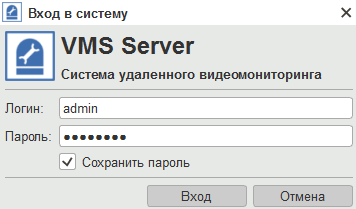 Рис. 3.1 – Пример заполненного окна входа в систему.После указанных действий будет открыто главное окно программы (Рис. 3.2). Рис. 3.2 – Главное окно программы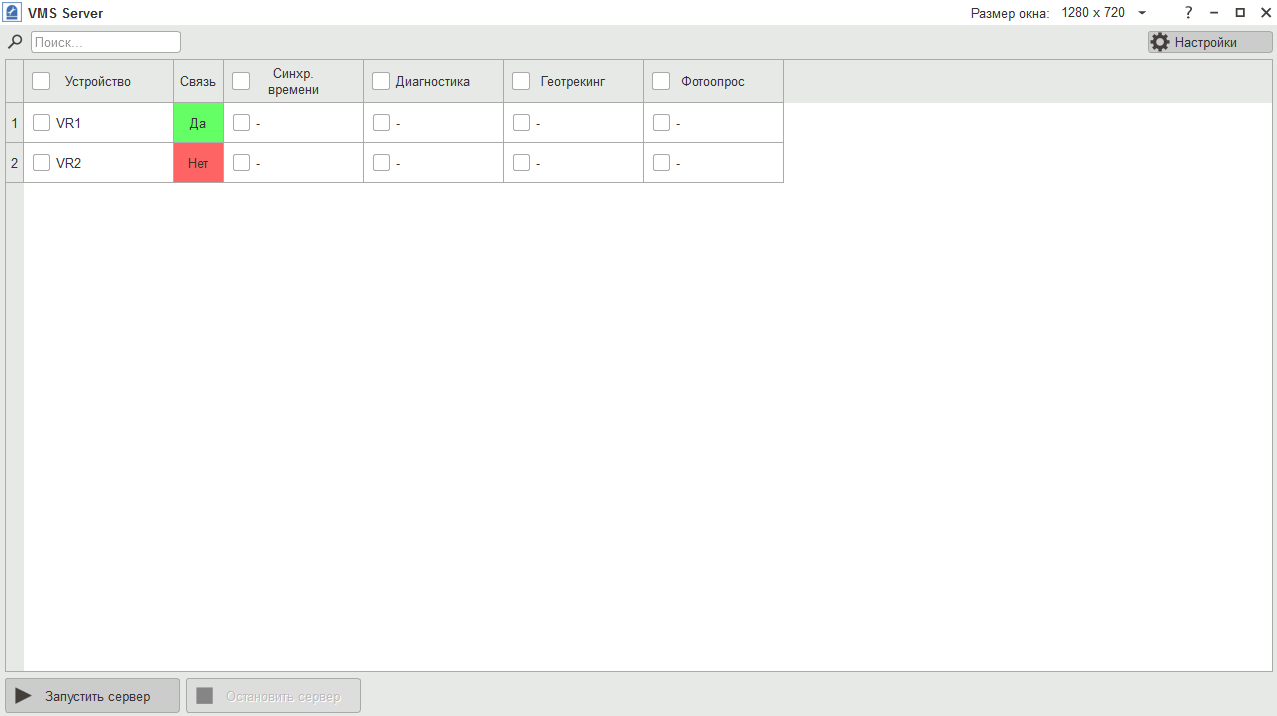 Работа с приложениемСервис «Синхронизация времени» предназначен для ежедневной синхронизации времени сервера и времени ВР в то время, которое указано в настройках (см. п.5).Сервис «Диагностика» предназначен для ежедневного получения состояния компонентов аппаратного комплекса системы. За интервал, указанный в настройках (см. п.5), сервер пытается получить хотя бы одно успешное состояние каждого диагностируемого объекта (т.е. есть соединение с ВР). При достижении конца интервала результаты записываются в БД.Результат диагностики можно посмотреть в приложении «VMS Client» во вкладке «Диагностика» -> «Архив».Сервис «Фотоопрос» предназначен для получения снимков экрана с каналов ВР через интервал времени, указанный в настройках (см.п.5).Снимки можно посмотреть в проводнике ПК по пути, указанному в настройках.Сервис «Геотрекинг» предназначен для записи трека движения объекта.Трек можно посмотреть в приложении «VMS Client» во вкладке соответствующего объекта.В столбце «Связь» указывается наличие соединения с устройством.Для начала работы необходимо выбрать нужные устройства и сервисы (синхронизация времени, диагностика, геотрекинг, фотоопрос), отметив их галочками нажатием левой кнопки мыши.С помощью кнопки  запускается выполнение выбранных сервисов.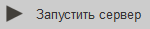 С помощью кнопки  останавливается выполнение выбранных сервисов.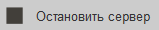 НастройкаС помощью кнопки  можно открыть окно изменения настроек (рис. 4.1).  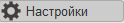 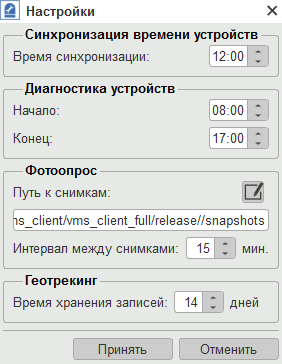 Рис. 4.1 – Окно «Настройки»Если необходимо изменить путь к снимкам,  нажать  и указать нужную папку.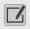 